THÔNG TIN TRỌNG TÀI VIÊNTƯỞNG DUY LƯỢNGTƯỞNG DUY LƯỢNG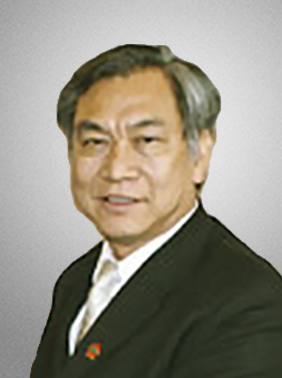 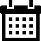 Năm sinh: 1954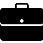 Nghề nghiệp: Nguyên Phó Chánh án, Tòa án nhân dân tối cao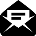 Email: duyluong.tuong@gmail.com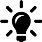 Lĩnh vực hoạt động: Luật dân sự - kinh tế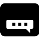 Ngôn ngữ: Tiếng ViệtHọc vấnHọc vấnCử nhân Luật, Trường Đại học Luật Hà NộiKinh nghiệmKinh nghiệmỦy viên, Ban cán sự ĐảngPhó Chánh án, Tòa án nhân dân tối caoThành viên, Hội đồng Thẩm phán Toà án nhân dân tối caoỦy viên, Thường vụ Đảng uỷ Toà án nhân dân tối caoChủ nhiệm, Ủy ban kiểm tra Đảng Toà án nhân dân tối caoChức vụChức vụ2016 – nayTrọng tài viên, Trung Tâm Trọng Tài Quốc tế Việt Nam bên cạnh Phòng Thương mại và Công nghiệp Việt Nam (VIAC)Bằng cấp/chứng chỉBằng cấp/chứng chỉCử nhân Luật, Trường Đại học Luật Hà Nội